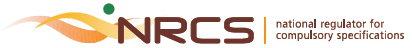 NON PERISHABLE PRODUCTS – ELECTROTECHNICALAPPLICATION FORM FOR REGISTRATION                                                                                                                    ET/SCF018A ISSUE 3  REVISED 01 September 2010NAME OF COMPANY:TRADING AS:POSTAL ADDRESS:PHYSICAL ADDRESS:REGISTRAR OF COMPANIES NUMBER:VAT REGISTRATION NUMBER:CUSTOMS & EXCISE IMPORTER NUMBER:FULL NAMES OF COMPANY DIRECTORS  (Including ID or Passport Numbers)…………………………………………………………………………………………………………..…………………………………………………………………………………………………………..…………………………………………………………………………………………………………..…………………………………………………………………………………………………………..…………………………………………………………………………………………………………..TELEPHONE NUMBER & CELL NUMBER (if any):FAX NUMBER(S):E-MAIL:NAMES OF RESPONSIBLE OFFICIALS REGARDING QUERIES:ACCOUNTS:  ……………………………………………………………………………………..IMPORT:  ………………………………………………………………………………………….MANUFACTURE:  ………………………………………………………………………………..